Непосредственно образовательная деятельность по познавательно – исследовательскому развитию «Где можно найти своё отражение?» (старший дошкольный возраст).Таганцева Дарья ВикторовнаВоспитатель структурного подразделения МБОУ «Детский сад «Умка», корпус «Бельчонок» г. Вельск2024Задачи:Формировать умение использовать разные способы познания: обследование объектов, установление причинно-следственных связей между объектами.Отрабатывать умение отвечать на вопросы полным ответомРазвивать познавательную и речевую активность, внимание.Воспитывать доброжелательные взаимоотношения в сотрудничестве друг с другом. Материал: Сундучок; зеркало, блоки Дьенеша, карточки демонстрационные с условными обозначениями – цвет, форма, величина, размер; карточки-дорожки к упражнению «найди свою дорожку»; прозрачные тарелочки с водой; цветной картон, бумага, ткань; опорные картинки, обозначающие свойства воды; металлические предметы - самовар, тарелки, ложки, тряпочки;  Ход:- Я рада видеть вас таких красивых, добрых, с хорошим настроением! Этот день мы проведем вместе. Пусть он принесет радость и много интересного.(садятся на палас)Ручки растираем      (Дети потирают ладони).И разогреваем,         (Хлопают в ладоши).И лицо теплом своим  нежно умываем. (Разогретыми ладошками проводят по лицу сверху вниз).Пальчики сгребают  все плохие мысли   (Граблеобразными движениями проводят пальцами от середины лба к вискам).Ушки растираем  сверху вниз мы быстро.     (Растирают пальцами ушные раковины по краю сверху вниз) и т.д.(на паласе)- У меня в руках сундучок. Чтобы его открыть, нам предстоит угадать, что в нём находится, а поможет нам загадка.Часто я в него смотрюсьПеред ним кружусь, верчусь.Свои косы заплетаюИ костюмчик поправляю.(Зеркало)- Сундучок и открылся.  Молодцы, отгадали загадку -  это зеркало. (Педагог показывает зеркало) - В сундучке для каждого из вас тоже есть необычное зеркало. По очереди возьмите себе любое. (Каждый ребёнок достаёт из сундучка фигуру блоки Дьенеша)- С помощью картинок расскажите про своё зеркало, какое оно (карточки символы). (ответ: Моё зеркало большое, красного цвета, треугольной формы и т.д.)- Молодцы, правильно рассказали про свои зеркала.- Предлагаю поиграть «Найди дорожку зеркалу».Перед вами дорожки с узорами (педагог выкладывает карточки-дорожки) посмотрите внимательно на узор и найдите место своему зеркалу в пустом квадрате (ребенок находит карточку-дорожку и добавляет фигуру в ритмический рисунок). - Проверяем. Всем зеркалам нашли дорожку?! (совместно проверяют правильно ли составлен узор).- Молодцы! - Как вы думаете, для чего нам нужны зеркала? (Зеркала нужны, чтобы мы смогли увидеть своё отражение; посмотреть, как мы выглядим)- Где ещё можно увидеть своё отражение? (ответы детей) - Ответы на вопрос, где можно увидеть своё отражение, постараемся найти вместе.  Помогут нам загадки: Первая загадка: Что бывает бесцветным, не имеет запаха, не имеет формы, не имеет вкуса (проговаривают дети, педагог выкладывает карточки символы)(выстроить модель воды: бесцветная, не имеет запаха, не имеет формы, не имеет вкуса)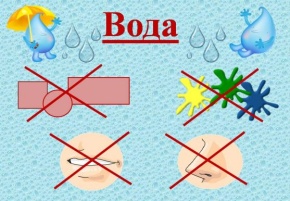 - Молодцы, это вода.(упражнение с мячом)Словосочетания на активизацию звуков. (Индивидуальные задания для детей на автоматизацию звуков).Ре-ре-ре – течёт вода в реке.Са-са-са – на траве роса.Шо-шо-шо – на берегу хорошо.Ли-ли-ли – плывут по речке корабли.Ро-ро-ро – мы увидим озеро.- Как нам узнать, что в воде можно увидеть отражение? (ответы детей: Чтобы увидеть своё отражение в воде, нужно посмотреть на воду)-Предлагаю отправиться к озеру. Встанем в круг и возьмемся за руки.Физкультминутка:В группе нашей поутруМы затеяли игру.Ты — ромашка, я — вьюнок.Становитесь в наш венок. (Взялись за руки, построились в круг.)Раз, два, три, четыре,Раздвигайте круг по шире. (Ходьба по кругу.)А теперь мы — ручейки,Побежим вперегонки, (Бег на носочках по кругу взявшись за руки.)Прямо к озеру спешим,Станет озеро большим. (Ходьба по кругу.)(Подходят к столам, где приготовлены 3 прозрачные тарелочки  с водой).- Пред вами тарелочки с водой. Представим, что это «озёра». - Найдите в каждом озере своё отражение в воде (ребята смотрят на воду в тарелках)- В каком озере видно отражение?  (Во всех 3-х «озёрах» видно отражение?) В воде отражаются предметы.-Упражнение с мячом «Продолжите предложение»:«Я увидела отражение в воде».Ты (увидел отражение в воде).Он (увидел отражение в воде).Они (увидели отражение в воде).Она (увидела отражение в воде).Мы (увидели отражение в воде).- Присаживаемся за большой стол и отгадываем вторую загадку, которая подскажет, где еще можно увидеть своё отражение. И шипит, и кряхтитВоду быстро кипятит,Он наелся угольков,Вот для нас и чай готов.Кран на брюхе открывает,Кипяточек разливает. (Самовар) (Открывается спрятанный самовар)Дыхательная гимнастика:Самовар на столе стоял,  Через носик пар пускал-«Паф-паф-паф». (Вдох, выдох)- Но самовар, на столе не один, с ним друзья (открываются остальные металлические предметы: 3ложки, 4тарелки)- Назовите одним словом, что это? (посуда)-Из чего сделана посуда? (посуда сделана из металла) Значит она….(металлическая)Дидактическое упражнение «Для чего….?» -Для чего нужен самовар (ложка, тарелка)? (Самовар нужен для того, чтобы нагреть воду для чая. Ложка нужна для того, чтобы есть горячую пищу. Тарелка нужна для того, чтобы налить суп и т.д.).- Поиграем в игру «Будь зеркальным отраженьем».Будь зеркальным отраженьем,Повторяй мои движенья – (выполнение движений)Раз, два, три – И снова повтори (показ движений ведущим за столом используя элементы кинезиологических  упражнений «Кольцо» — поочередно перебирать пальцы рук, соединяя в кольцо с большим пальцем последовательно указательный, средний и т.д., "Кулак - ребро – ладонь" — последовательно менять три положения: сжатая в кулак ладонь, ладонь ребром на плоскости стола, ладонь на плоскости стола (сначала правой рукой, потом левой, затем двумя руками вместе),  остальные повторяют).-Ребята, кто из вас запомнил, что нам нужно найти в металлической посуде? (нам нужно найти своё отражение)- Здесь нам помогут картинки, которые подскажут, как это сделать? (Выстроена цепочка картинок действий друг за другом: серый квадрат, тряпочка, рука с тряпочкой на сером квадрате, лицо, серый квадрат с лицом).- Расскажите, что сделаем сначала, что потом? (Сначала выбираем любой металлический предмет на столе, затем тряпочкой и натираем посуду, смотримся как в зеркало и видим своё отражение).- Пробуем найти своё отражение (выполнение действий детьми). - Где увидел (ла) своё отражение…. Матвей? (Я увидел своё отражение в металлической тарелке (ложке, самоваре).- Молодцы, значит, отражение можно увидеть в каких предметах….? (металлических).-  Следующая игра не простая, умная такая.Перед вами картинки, соедините  с лицом  лишь те, в которых увидим своё отражение. Работа с демонстрационными перфокартами в парах.(Картинки: лицо, лужа, зеркало, самовар металлический, ложка металлическая, поднос металлический, ложка деревянная, тарелка пластиковая, мяч). 